Szélsőérték problémák elemi megoldása
II. rész
Geometriai szélsőértékekTuzson Zoltán, SzékelyudvarhelyEbben a részben geometriai problémák szélsőértékeinek a megállapításával foglalkozunk, a síkgeometriai vizsgálatokat részesítve előnybe. Ezúttal is csak elemi módszerekkel bizonyítunk, mellőzve a felsőbb matematikai fogalmakat, ismereteket, számolásokat.példa: Az ABCD konvex négyszög belsejében keressük meg azt a P pontot, amelyre a PA+PB+PC+PD összeg minimális. 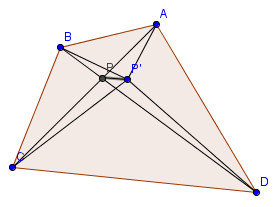 Megoldás: Igazolni fogjuk, hogy a szóban forgó P pont éppen az AC és BD átlók metszéspontja lesz. Feltételezzük az ellenkezőjét vagyis, hogy az átlók metszéspontján kívül létezik olyan P’ pont amelyre P’A+P’B+P’C+P’D < PA+PB+PC+PD. A háromszög egyenlőtlensége alapján felírható, hogy
P’A+ P’C > AC = PA+ PC és P’B+ P’D> BD= PB+ PD és ezek összegzéséből adódik, hogy P’A+P’B+P’C+P’D> >PA+PB+PC+PD és ez ellentmondás.példa: Adott körlemeznek egy tetszés szerinti pontjában rajzoljuk meg a legnagyobb és a legkisebb húrt!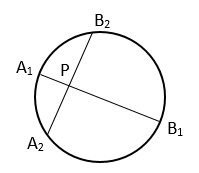 Megoldás: Legyen P a körlemez egy adott pontja. Nyílván való, hogy ezen át húzott leghosszabb húr éppen az átmérő lesz, legyen ez A1B1 . Legyen most A2B2 egy másik húr, amelyik áthalad a P ponton. A pontnak a körre vonatkozó hatványa szerint ellenben  .De a számtani és mértani közepek egyenlőtlensége alapján felírható, hogy , egyenlőség akkor áll fenn, ha  de ez csak akkor igaz, ha az  húr merőleges az  húrra.példa: Azon háromszögek közül, amelyek egyik szöge , a vele szemközti oldala a, szerkesszük meg a legnagyobb kerületűt!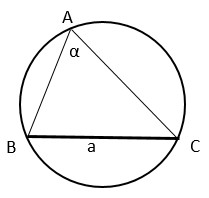 Megoldás: Tehát a szóban forgó ABC háromszög A szöge nagyságú, és BC oldala a nagyságú, adott szakasz. Ezek szerint az A pont egy olyan körön változik, amelyben a BC egy húr, és az A csúcs a körön van,  nagyságú kerületi szög. A szinusz tétel alapján  . Mivel állandó, ezért az R is állandó. Továbbá  ahonnan kapjuk, hogyEgyenlőség csak akkor áll fenn, ha  vagyis az ABC háromszög egyenlő szárú. példa: Egy téglalap oldalai 12cm illetve 9cm hosszúak. Bizonyítsuk be, hogy a téglalapba írható négyszögek kerülete legalább 30cm!Megoldás: A téglalapba egy tetszőleges MNPQ négyszöget írunk. Vegyük észre, hogy ez egyre kisebb méretű, ahogy két oldala a négyzet egyik átlója felé közeledik. Ezen közeledéskor (lásd az ábrát) az MNPQ négyszög két oldala a 0 felé közeledik, másik kettő pedig a téglalap átlója felé tart. Végső állapotban megkapjuk a degenerált négyszöget, amelyiknek két oldala az MQ és NP éppen 0-val egyenlő, az MN és PQ oldalai pedig a téglalap átlójával, ami éppen 15 cm. Ezek szerint a minimális kerület 2×15=30 cm.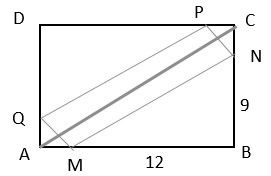 A téglalapba egy tetszőleges MNPQ négyszöget írunk. Vegyük észre, hogy ez egyre kisebb méretű, ahogy két oldala a négyzet egyik átlója felé közeledik. Ezen közeledéskor (lásd az ábrát) az MNPQ négyszög két oldala a 0 felé közeledik, másik kettő pedig a téglalap átlója felé tart. Végső állapotban megkapjuk a degenerált négyszöget, amelyiknek két oldala az MQ és NP éppen 0-val egyenlő, az MN és PQ oldalai pedig a téglalap átlójával, ami éppen 15 cm. Ezek szerint a minimális kerület 2×15=30 cm.példa: Egy 30 cm oldalú négyzet négy sarkából vágjunk le négy egybevágó négyzetet úgy, hogy a lap négy szélének a felhajtásával a lehető legnagyobb térfogatú dobozt kapjunk! Adjuk meg ennek a térfogatát!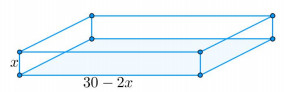 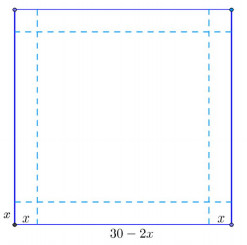 Megoldás: Jelöljük x-el a levágandó kis négyzet oldalának a hosszát. A doboz méretei a mellékelt ábrán láthatók. Ennek a térfogata  ahol 0< x< 15. Ekkor felírható, hogy , és mivel  , ezért az egyenlőtlenség alapján . Így hát  és egyenlőség csak  esetben áll fenn.példa: Adott egy e egyenes és egyik az egyik oldalán két különböző pont, A és B. Szerkesszük meg az e egyenesen azt a P pontot, mely esetén az APB törött vonal hossza minimális. (Héron problémája, vagy tükrözési elv)Megoldás: Bebizonyítsuk, hogy azon P pontra minimális az összeg, amelyre  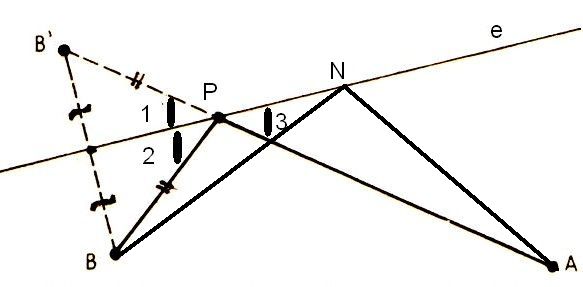 A B pontot tükrözve az e egyenesre, a B' pontot kapjuk, amire igaz, hogy AP+ PB= AP+ PB′, így az 
AP+ PB′ minimuma pedig úgy áll elő, hogy P rajta van AB'-n amikor is . Másfelől, ha N az e egyenesnek a P ponttól különböző pontja, akkor megmutatjuk, hogy NA+NB> PA+PB. valóban, mivel NA= NA’ és AP=AP’, a fenti reláció A’N+NB>A’B-vel egyenértékű, ez pedig a háromszög egyenlőtlensége alapján igaz. 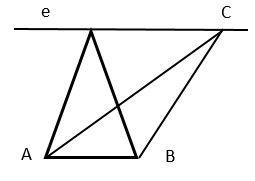 példa: Bizonyítsuk be, hogy az egyenlő alapú, és egyenlő területű háromszögek közül az egyenlő szárúnak a legkisebb a kerülete.Megoldás: Legyen az A és B pont a két rögzített pont. Mivel az ABC háromszög területe állandó, ezért a C csúcs egy olyan e egyenesen mozog, amelyik párhuzamos az AB egyenessel. Ha a CA+CB összeg minimális, akkor a tükrözési elv szerint  , ez pedig csak CA=CB esetben lehet igaz.példa: Legalább mekkora annak a trapéznak a kerülete, amelynek alapjai 10 cm és 20 cm hosszúak, magassága pedig 12 cm?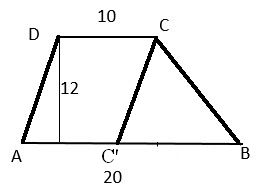  Megoldás: A mellékelt ábra jelöléseit és számadatait használva, a trapéz kerülete helyett elegendő megkeresni a 
DA + CB szakaszösszeg legkisebb értékét. Ebből a célból csúsztassuk el párhuzamosan a trapéz DA szárát a CC’ helyzetbe. Ekkor tehát a BCC’ töröttvonal minimumát kell megállapítani. vegyük észre, hogy ezúttal is alkalmazható a tükrözési elv, miszerint a BC+CC’ összeg akkor lesz minimális, ha CB= CC’. Ekkor kiszámolva Pitagorasz tétellel a trapéz szárát azt kapjuk, hogy BC=AD= 13 cm. Így hát a trapéz legkisebb trapézkerület 56 cm×cm.példa: Határozzuk meg az  függvény minimum helyét!Megoldás:A függvény így is felírható: . Tekintsük a következő pontokat: M(x,0); A(4,-5); B(1,-6). Vegyük észre, hogy , ahol M(x,0) az Ox tengely egy változó pontja. Tehát ennek az összegnek a minimumát kell meghatározni. A tükrözési elv szerint ez az összeg akkor minimális, ha MA=MB, vagyis ahonnan adódik, ami éppen a keresett minimumhely.példa: Mennyi az  függvény minimua, ha .Megoldás:  Az adott függvény még így is felírható: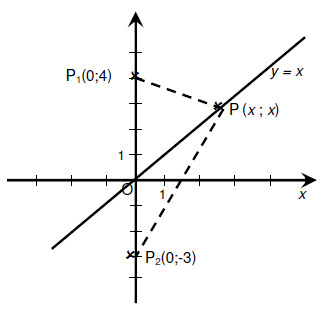  . Ez nem más, mint az  egyenletű egyenesen elhelyezkedő  pontnak a távolságainak az összege a  és  pontoktól vagyis . Minimizálni ezt az értéket azt jelenti, hogy megkeresni az y=x egyenesen a P pontnak azon helyzetét, amelyre a  összeg a lehető leg kisebb. Belátható, hogy ez akkor a leg kisebb, ha P éppen egybeesik az O origóval, tehát példa: Két, egymásra merőleges úton a kereszteződés felé egyenletes sebességgel halad két kerékpáros. Egyszerre indultak, az egyik 30 km/h sebességgel 20 km távolságból, a másik 40 km/h sebességgel 10 km távolságból. Mikor és hol lesznek egymáshoz a legközelebb?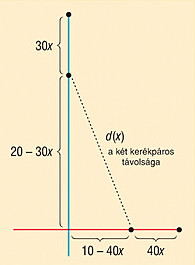 Megoldás: Legyen a keresett idő órában mérve x. Ekkor az egyik úton haladó kerékpáros 30x km-t tett meg, míg a másik kerékpáros által megtett út hossza 40x km lesz. A két kerékpáros aktuális távolságát Pitagorasz tételének alkalmazásával számolhatjuk: . Legyen . A függvénynek nél lesz minimuma, az az a két kerékpáros  óra = 24 perc múlva lesz a legközelebb egymáshoz. Ez a minimális távolság  km lesz. Ekkor a 40 km/h sebességgel haladó kerékpáros már áthaladt a kereszteződésen. példa: Adott az ABC háromszög és síkjában az e egyenes. Keressük az e egyenes azon P pontját, amelyre  minimális!Megoldás: Helyezzük az ábrát koordináta rendszerbe! Speciálisan az e egyenes legyen az x tengely! A keresett P koordinátái: Px;0Írjuk fel koordinátákkal a szóban forgó távolságok négyzetösszegét:  .  Az f függvénynek minimuma van, és ezt a minimumot az  értékre veszi fel, melyből látható, hogy a keresett P pont nem más, mint az ABC háromszög S súlypontjának az e-re bocsátott merőleges vetülete.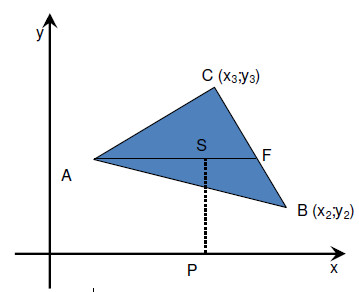 példa: Keressük meg az  kifejezés szélsőértékeit, ha !Megoldás: Tekintsük a 3 és 4 oldalhosszú téglalapot. Annak oldalain vegyük fel az x és 3-x valamint y és 4-y távolságokat, amint a mellékelt ábra mutatja. Ekkor lássuk be, hogy hiszen az ABC töröttvonal mindig hosszabb vagy egyenlő az AC szakasszal.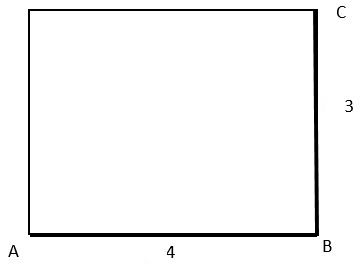 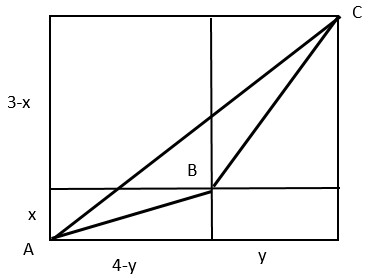 Másfelől figyeljük meg, hogy az ABC töröttvonal akkor lesz a leghosszabb, ha a B csúcs lekerül a téglalap jobb alsó sarkába (lásd a második ábrát). Ezért .példa: Ha A, B, C egy háromszög szögei, akkor mennyi a  szorzat maximuma?Megoldás: Összeggé alakítva az első szorzatot rendre felírható, hogy: . Továbbá a számtani és mértani közepek egyenlőtlensége alapján  , tehát  és egyenlőség csak az  esetben áll fenn.példa: Melyik hegyesszögű ABC háromszögre a legkisebb az  szorzat értéke?Megoldás: A számtani és mértani közepek egyenlőtlensége alapján felírható, hogy , de , ezért azonnal kapjuk, hogy , egyenlőség esetben áll fenn.példa: Adott kör köré írható háromszögek közül melyiknek a legkisebb a területe?Megoldás: Az általánosság csorbítása nélkül feltételezhető, hogy az adott kör sugara egységnyi. Ekkor, a mellékelt ábra jelöléseivel felírható, hogy: , ,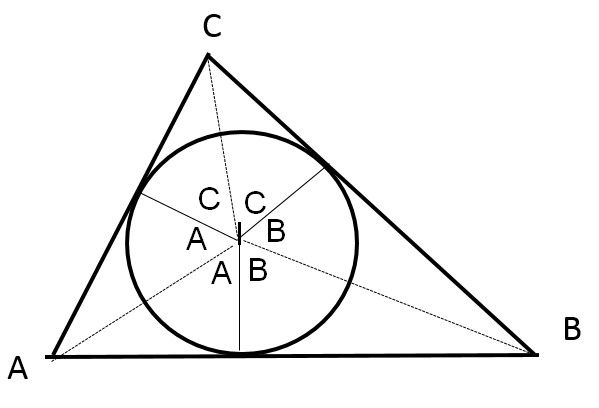 . Ekkor az ABC háromszög területe egyenlő: és már láttuk, hogy . Egyenlőség az esetben, vagyis egyenlő oldalú háromszögben áll fenn.példa: A T területű általános ABC háromszögbe egy  háromszöget írunk. Mennyi ennek a háromszög területnek a maximuma?Megoldás: A mellékelt ábra jelöléseit használva igazoljuk, hogy ha BA1=pA1C, CB1=qB1A, CC’= rC’A, akkor igaz, hogy 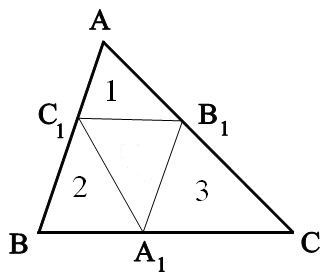  Valóban, felírható, hogy =  (*) ahol T=T=ABC). Továbbá .Teljesen hasonlóan kapjuk, hogy . Ezeket behelyettesítve az (1) összefüggésbe, a műveletek elvégzése után éppen a jelzett összefüggés adódik.De  , ezért , hiszen , így hát  Egyenlőség p= q= r= 1 esetben áll fenn, amikor az pontok éppen oldalfelező pontok.példa: Az ABCD konvex négyszög AB, BC, CD, DA oldalain felvesszük rendre az A1, B1, C1, D1 pontokat úgy, hogy . Ha az  ABCD négyszög területe állandó, és az  négyszög területe T, határozzuk meg a T legkisebb értékét!Megoldás:  így 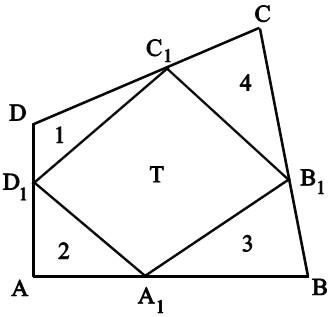 . Teljesen hasonlóan  Továbbá  és . Egyenlőség k=1 esetben áll fenn, amikor is A1, B1, C1, D1 oldalfelező pontok, és  paralelogramma.A következő részben különböző elemi függvények szélsőértékét fogjuk meghatározni elemi módszerekkel.